Chapter 1 Test Bank QuestionsAuthored by Lee Kats and Gary BucciarelliMultiple ChoiceEcological phenomena can occur at a range of Biological scales.Spatial scales.Temporal scalesAll of the aboveANSWER: DDifficulty: EasyBloom Code: ComprehensionReference: Section 1.1Which field of ecology studies trends and fluctuations in the number of individuals of a particular species at a particular time and place as a result of birth and death rates and interactions between predators and prey?Community ecologySystems ecologyEcosystem ecologyPopulation ecologyANSWER: DDifficulty: EasyBloom Code: KnowledgeReference: Section 1.1 One researcher studies plant cells and how these cells and plants respond to increased concentrations of carbon dioxide. Another researcher studies how multiple species interact and what affects their abundances and distributions. A different researcher studies a species’ DNA and what changes have occurred between populations as a result of evolution. What do these researchers all have in common? They all study community ecology since each researcher is interested in what happens within communitiesThey are all interested predator-prey interactionsThey all study one of the many levels of biology with some application to ecologyThey all study organismal biology since each researcher only studies the response of single-celled organismsANSWER: C Difficulty: MediumBloom Code: SynthesisReference: Section 1.2An ecologist wants to study what plants colonize a site after a volcano has erupted. She plans to compare what plant species were once there with what plant species begin to grow in a matter of a few months. What term best describes the process she is interested in studying?  Unnatural history experimentEcological successionOrganismal ecologyAll of the aboveANSWER: BDifficulty: MediumBloom Code: ApplicationReference: Section 1.2Who defined ecology as “the comprehensive science of the relationship of the organism to the environment?”Ernst HaeckelCharles DarwinE.P. OdumG.E. LikensANSWER: ADifficulty: EasyBloom Code: KnowledgeReference: Section 1.1Pure science is: The practical application of scientific data.The conceptual truth proven by science. An experimental, systematic approach to a scientific area of interest.Theoretical modeling to prove what will happen in an area of interest.ANSWER: CDifficulty: MediumBloom Code: ComprehensionReference:  Section 1.1If ecologists study the distribution, abundance and productivity of mosquitoes so that they can develop pesticides or ways to effectively manage West Nile virus, they can be considered what type of ecologist? An ecologist that focuses on pure scienceAn applied ecologist An ecosystems ecologistNone of the aboveANSWER: BDifficulty: MediumBloom Code: ComprehensionReference: Section 1.1 A researcher is studying how individual single-celled organisms of the same species are affected by water temperature. This is an example of studying ecology at what level? OrganismalPopulationEcosystemCommunityANSWER: ADifficulty: HardBloom Code: SynthesisReference: 1.2 You conduct a study and do a statistical analysis on your data. You set your confidence level at 95%. If you ran your statistical test and the p-value was equal to 0.035, you would conclude what? There is no association and your results are not significant. You could conclude that there is an association, but your results are not significant.Your results are significant and that 95% of studies just like yours should generate similar resultsNone of the aboveANSWER: CDifficulty: HardBloom Code: EvaluationReference: 1.2 You have collected data on the body temperature and bite force of more than 100 iguanas on a recent research trip to Costa Rica. This is triple the data that most researchers ever get! You use these data to test if iguanas with higher body temperatures can bite harder. You generate a mean and look at your data relative to that mean. Many data points are consistent and fall within 1 standard deviations of the mean. You might expect your standard error to be: Large because the data are within 1 standard deviation of the meanLarge because the data are within 1 standard deviation of the mean and you do not have many data pointsSmall because the data are within 1 standard deviation of the mean and there are many data pointsSmall because there is a lot of variation in the data ANSWER: CDifficulty: HardBloom Code: EvaluationReference: 1.2 A student wants to prove that their research is significant using statistics. What’s wrong with this approach?There’s nothing wrong with this approach; statistics can be used to prove anything The approach is wrong because statistics can only prove things once in a while, not all the timeThe student is confused and shouldn’t be using statistics; they should be using a modelThe approach is wrong because statistics cannot be used to prove something; it is used to disprove a null hypothesis. ANSWER: DDifficulty: MediumBloom Code: ApplicationReference: 1.2  In your experiment, you manipulate temperature to test if it has an effect on the abundance of an insect species. If your null hypothesis stated that temperature has no effect on insect abundance, and your p-value was equal to 0.80, then you would conclude what? That there is an association between insect abundance and temperatureYour data show evidence to support the null hypothesis, and conclude that temperature has no effect on this insect species abundance. That there is a relationship between temperature and insect abundanceThat temperature has an effect but species abundance does not. ANSWER: BDifficulty: HardBloom Code: EvaluationReference: 1.2 You design an experiment to test how ultraviolet radiation effects the development of a species of frog tadpoles. You set up your experiment so that there are 50 replicates, instead of only 10. Why is it a good idea to have so many replicates? A greater number of replicates makes no difference. The 40 additional replicates are a waste of time and moneyA greater number of replicates will create pseudo replication. The more replicates you have the greater the likelihood of obtaining significant results.  All of the above. ANSWER: CDifficulty: HardBloom Code: SynthesisReference: 1.2 An annual plant: Completes its life cycle over many years  Completes a whole generation in a single year Is a persistent plant that may not produce in its early years  Completes half a generation its first yearANSWER: BDifficulty: EasyBloom Code: KnowledgeReference: 1.3 There is a 100 square meter rectangular meadow that has a rare plant growing throughout it. This plant species is used by a butterfly species as food and land managers are worried that the population of this plant may be too low to sustain the butterfly. Since there are no data about the abundance or density of this plant, you need to sample this field to determine its density and abundance. To best sample it, you should: Chose one specific patch of the meadow and sample what is in it and assume the rest of the meadow is the sameSection the meadow into smaller units and chose to sample only the units on one side of the meadow Section the meadow into small units and use a random number generator to sample some of those unitsCut down part of the meadow and let it grow back, the record the density and abundance of the plantANSWER: CDifficulty: HardBloom Code: EvaluationReference: 1.3Introduced brown trout (Salmo trutta) in New Zealand negatively affected lake systems by:  Disturbing mayfly behavior, which resulted in fewer invertebrates feeding on algae Introduced brown trout did not affect lake systems; rainbow trout that they coexisted with caused the negative effectBrown trout were never introduced to New ZealandMacroinvertebrates feeding on algae over grazed, and as a result lakes became eutrophic and brown trout diedANSWER: ADifficulty: MediumBloom Code: AnalysisReference: 1.3You conduct an experiment to test if water temperature affects developmental time of dragonfly nymphs. You only had time to set up three replicates for each of three temperature treatments: 10, 13, and 15 degrees Celsius. Each replicate is one individual nymph. Therefore, you have data on the developmental rate of three nymphs at each temperature treatment. The data show some variation within each treatment. You conduct your statistical test and your resulting p-value is 0.85. These results indicate the result was not significant. However, you can interpret this result another way, which is:There really may be no effect of ecological importance, or there may not be enough data, which may be because the effect is weak and you need more extensive dataThere is nothing more to conclude. The experiment is over, temperature has no effect, and increasing the number of replicates will make no differenceThe result actually is significant because the p-value is so highThere is an ecological effect, it is just small and that is why the p-value is great.ANSWER: ADifficulty: HardBloom Code: EvaluationReference: 1.2One reason to randomly sample is because: It helps to create consistent dataIt ensures significant p-values It helps to prevent biasIt generates the most dataANSWER: CDifficulty: MediumBloom Code: ComprehensionReference: 1.2 Say you go and measure the diameter of trees in old growth forests throughout 30 plots of land in Argentina. You want to know if tree size differs between sites. This is an example of what type of study? Manipulative field studyComparative laboratory studyComparative field observation studyNone of the aboveANSWER: CDifficulty: MediumBloom Code: ComprehensionReference: 1.3 You have gathered historical data on the prevalence of a pathogen throughout a population of bats. You have also learned the dynamics of transmission and the rate of infection. You want to know how this pathogen may spread to other colonies of bats adjacent to the population you are studying. What might be a good way to do this?Inoculate the adjacent colonies and watch to see how the pathogen spreads on its ownBring all the bats into captivity and expose them to the pathogen then measure how the bats from each colony respondSet up a field experiment where the prey spread the pathogen naturallyUse historical data, the knowledge of its infection rate, and population dynamics to create a model and predict how it might spread. ANSWER: DDifficulty: HardBloom Code: SynthesisReference: 1.3 An experiment you have been conducting uses a large pond to observe how the input from fertilizer runoff affects the native pond community. You find that many amphibians are not able to survive in this pond when the nitrogen levels are high. What could you do next to best test if nitrogen concentrations affect amphibians? Do a field experiment to exclude amphibians from the pond and see if they survive elsewhereExperimentally raise frogs in a controlled laboratory experiment where some are exposed to water from the pond at certain periods of time and others only raised in filtered water for the duration of the experiment.  Find other ponds and input runoff to see if amphibians there cannot survive tooIncrease the runoff input at your pond and see if amphibian survivorship decreases ANSWER: BDifficulty: HardBloom Code: SynthesisReference: 1.3 Generally, most studies will evaluate a hypothesis based on whether the p-value is: p=0.01p>0.05p>0.5 p<0.05ANSWER: DDifficulty: EasyBloom Code: KnowledgeReference: 1.2 A proximate explanation explains: What has happened to a species through evolutionary timeWhat is predicted to happen to a species What is happening here and now to a speciesNone of the aboveANSWER: CDifficulty: EasyBloom Code: KnowledgeReference: 1.1 An ultimate explanation explains: What has happened to a species through evolutionary timeWhat is predicted to happen to a species What is happening here and now to a speciesNone of the aboveANSWER: ADifficulty: EasyBloom Code: KnowledgeReference: 1.1 You work on a research project to test what happens to a species of fish as dissolved oxygen levels decrease. You find that the fish becomes lethargic because cells are deprived of the necessary oxygen levels they need. This is an example of what kind of scientific explanation? UltimatePredictiveProximate None of the aboveANSWER: CDifficulty: EasyBloom Code: KnowledgeReference: 1.1  You are interested in finding out why crayfish can eat many toxic or noxious amphibian species. You find through a research project of the primary literature that the species of crayfish you are interested in studying has evolved from a lineage of ancestors that appear to have had resistance. This is a i) proximate explanation or ii) ultimate explanation? iiii and iiNone of the aboveANSWER: BDifficulty: HardBloom Code: EvaluationReference: 1.1  You want to understand the birth rate of a salamander population. To understand the mechanistic reason associated with this salamander species birth rate, you would need to: Study the entire population and then the communityOnly study the communityLook at reproduction in the individual salamandersTest how predators affect population numbersANSWER: CDifficulty: MediumBloom Code: AnalysisReference: 1.2 A manipulative field experiment was conducted to test the hypothesis that nitrogen pollution affects biodiversity. In this study, a field was treated for 4 years by adding nitrogen to it regularly. A potential limitation to this study is:  It was conducted on only one soil typeIt was run for too long so you cannot trust the results Confounding variables were not held constantBiodiversity is not a reliable indicator for this research questionANSWER: ADifficulty: MediumBloom Code: ComprehensionReference: 1.2 You compile a model to test how dissolved carbon dioxide levels are affecting calcium deposition in the Pacific Ocean as a result of climate change. Your model indicates that many species relying on carbonate for shell deposition will not be able to survive due to the projected future changes in dissolved carbon dioxide levels as a result of climate change. What is the likely conclusion to draw from this result?All species are doomed and there is nothing that can be doneYour model is only a prediction and can be applied cautiously to help land managers and other researchersThe result should not be generalized and you should not be cautious; the models right The model is a perfect description of what will happen and you should let land managers know exactly what is going to happen as a result of climate changeANSWER: BDifficulty: MediumBloom Code: ApplicationReference: 1.3Multiple SelectIn the case of the Hubbard Brook Experimental Forest, hydrogen ion concentration in precipitation was measured over a period of more than 40 years. Why was it important to track the concentration of hydrogen ions in precipitation over such a period of time? Why not use just a few years? Tracking these data over more than 40 years was important because there was so little variation between years The period of time was necessary to capture beginning and final concentrations only. The researchers were not interested in data in between these pointsMeasuring these data over more than a few years allowed researchers to track the trend in hydrogen concentration through time Collecting data for a few years would have been misleading because of the year by year variation  ANSWER: C, DDifficulty: HardBloom Code: SynthesisReference: 1.3 Variation in your data affects the standard error.  Your standard error will be smaller if: The effect is more consistent or strongerThe sample size is smallerThe effect is weak The sample size is larger ANSWER: A, DDifficulty: MediumBloom Code: ApplicationReference: 1.2 When one evaluates case studies in ecology, it is important to keep in mind:Phenomenon occur at a variety of scalesData and evidence can come from a variety of sourcesScientific evidence is necessary and statistics should be relied uponNone of the aboveANSWER: A, B, C,Difficulty: MediumBloom Code: ComprehensionReference: 1.2It is important to remember when collecting data to:  Estimate accurately and without bias Be as precise as possibleFabricate data if necessaryEffectively use the time, money and human effort that has been invested ANSWER: A, B, DDifficulty: EasyBloom Code: KnowledgeReference: 1.2You complete a rigorous scientific study of salinity levels and its affect on the speed of a species of fish inhabiting brackish water. You plot salinity level on the x axis and fish speed on the y axis and see that as salinity increases so does fish speed. Much of your data fall very close to the trend line and your p-value is 0.01 after carrying out a statistical test. This would mean that: There is an association between salinity level and fish speedThere is a lot of variation in the effect of salinity upon fish speedThe data will be more than two standard deviations away from the mean Enough data have been collected to conclude with confidence that there is a relationship between salinity and fish speed ANSWER: A, D Difficulty: MediumBloom Code: ApplicationReference: 1.2 There are important factors that influence the p-value. These may include:Variability of the effectSample sizeThe null hypothesisNone of the aboveANSWER: A, BDifficulty: MediumBloom Code: ComprehensionReference: 1.2 Ecologists may use which of these approaches to answer research questions? Mathematical modelsControlled laboratory experimentsManipulative field experimentsObservational dataANSWER: A, B, C, DDifficulty: EasyBloom Code: KnowledgeReference: 1.1 There are two different classes of explanation in biology. They are: Ultimate PredictiveProximateSuccessive ANSWER: A, CDifficulty: EasyBloom Code: KnowledgeReference: 1.1 If an ecologist studies interbreeding between populations and how that affects which organisms live in a community, they would be working on scales that include: The population levelThe biosphere levelThe community levelThe molecular levelANSWER: A, C, DDifficulty: MediumBloom Code: ComprehensionReference: 1.2 Using Figure 1.4, which of the following statements are accurate? 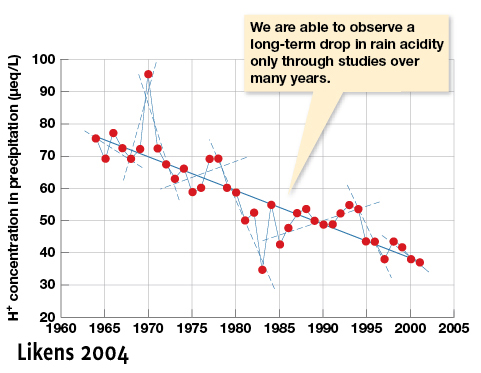 The overall trend shows a negative effect of time on hydrogen ion concentration in precipitation From 1965 to 1975 the trend is flatFrom 1965 to 1975 the trend is a decline in hydrogen ion concentrationThe data need to be looked at year by year and not over this long a periodANSWER: A, CDifficulty: HardBloom Code: EvaluationReference: 1.2Ecological phenomena occur at a variety of scales. These scales may include which of the following?Spatial TemporalMathematicalLogisticalANSWER: A, B, Difficulty: EasyBloom Code: KnowledgeReference: 1.1Fill in the Blank______ are functioning groups of individual organisms of the same species in a defined location.PopulationsCommunitiesEcosystemsNone of the aboveANSWER: ADifficulty: EasyBloom Code: KnowledgeReference: Section 1.1 The biological control of pests, conservation of rare and threatened plants, and wildlife management are all examples of ______ .Pure ecologyApplied ecologyPure and applied ecologyNone of the aboveANSWER: BDifficulty: EasyBloom Code: ComprehensionReference: 1.1 The principal sources and approaches used to gather ecological evidence include ______.Observations, experiments, and mathematical modelsObservations and experimentsExperimentsMathematical modelsANSWER: ADifficulty: EasyBloom Code: KnowledgeReference: 1.2 You are working on a project in a desert that has never been explored and you want to determine what species of insects interact with one another. You need to first learn what species are found in the ecosystem you will study. Therefore, you start by going to your site and making _______.Field experiments to test species interactionsObservations to learn species distributions and abundancesApplied scientific resultsA mathematical model to calculate the number of species that you will encounterANSWER: BDifficulty: MediumBloom Code: AnalysisReference: 1.2 To conduct a statistical test, you first need a ______. P-value A probabilityA modelNull hypothesisANSWER: DDifficulty: EasyBloom Code: KnowledgeReference: 1.2 The ______ is comprised of the community together with the physical environment. HabitatPopulationEcosystemBiotaANSWER: CDifficulty: EasyBloom Code: KnowledgeReference: 1.2______ are use to express variability around the mean and to estimate the true mean value. P-valuesStandard errorsNull hypothesesP-values and null hypothesesANSWER: BDifficulty: MediumBloom Code: ComprehensionReference: 1.2 The process of ______ is due to an excess of nutrient input. SuccessionEvolution EutrophicationNone of the above ANSWER: CDifficulty: EasyBloom Code: KnowledgeReference: 1.3Statistics assigns ______ to an event as a way to predict if an event is expected to occur.DataScales Probabilities None of the above. ANSWER: CDifficulty: MediumBloom Code: ComprehensionReference: 1.2 At the level of the  ______, ecology deals primarily with how individuals are affected by their environment and the physiological and behavioral responses to the environment.PopulationCommunityOrganismEcosystem ANSWER: CDifficulty: MediumBloom Code: ComprehensionReference: 1.2